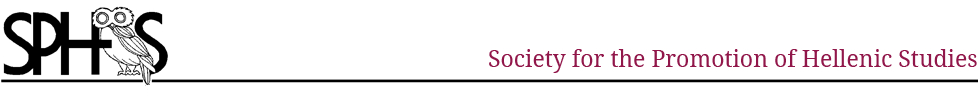 Society for the Promotion of Hellenic Studies School Grant ReportFollowing the successful receipt of funding from The Hellenic Society Council please complete the following feedback report detailing how successful the project was; how it was received by students as well as how the money was spent. Please attach any appropriate photographs to the email that may be used by The Hellenic Society in promoting your project and sharing it on the Grant News section of the website.Please email the completed form and any related documentation by 1st October or 1st May to: secretary@hellenicsociety.org.ukPlease provide/attach further relevant information below.We are unable to provide photos of the children due to our GDPR regulations.Name of applicant: FRESHFIELD NURSERY SCHOOLBrief description of the project for which the grant was applied for and subsequently used:TO ENHANCE THE EARLY YEARS CURRICULUM WITH AN EMPHASIS ON HISTORY AND THE GREEKS.Date or period of project: 2022 - 2023Was the project successful? Did it engage the students? Please add any anonymous student comments that could be subsequently used by The Hellenic Society for a write-up of the project.  Although the grant was small we purchased a small amount of equipment to enhance our curriculum.  The new equipment raised many questions with the children about Greece and in particular Greek history.  This also formed part of our Eco Schools’ work.Social media connections. Please provide details for connecting to the social media locations where you promoted and shared your project experiences, including Twitter name; Facebook page; a link to your blog. This will allow The Hellenic Society to connect with you and re-post your project and share your success.Freshfield.nursery.stockportCost breakdown of how the grant money was used:£100 grant purchased book on Greek Myths for early years and small world play items.  The grant was less than we applied for, therefore purchases were small.  School purchased some role play clothing to enhance this work.Contribution of the institution itself and any other funding received:£100 from school, including parents’ donations.Would you recommend The Hellenic Society school grants to other institutions? : Yes.